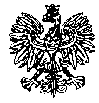 KOMENDA  WOJEWÓDZKA  POLICJIz siedzibą w RadomiuSekcja Zamówień Publicznych	ul. 11 Listopada 37/59,      26-600 Radomtel. 47 701 3103                                                      	tel. 47 701 2007								   Radom, dnia 05.11.2021r. ZP – 1653 /21 WYKONAWCYZMIANA TREŚCI SWZdotyczy postępowania o udzielenie zamówienia publicznego ogłoszonego na dostawy 
w trybie podstawowym bez negocjacji na podstawie art. 275 pkt. 1 ustawy Pzp w przedmiocie zamówienia: 	Zakup i dostawa wody mineralnej dla jednostek Policji garnizonu mazowieckiego, Laboratorium Kryminalistycznego i jednostek zamiejscowych KGPNr sprawy 38 /21Zamawiający - Komenda Wojewódzka Policji z siedzibą w Radomiu działając na podstawie art. 286 ust. 1 ustawy z dnia 11 września 2019r. Prawo zamówień publicznych (Dz. U. z 2021r. poz. 1129 ) 
w związku z wpływem zapytania od Wykonawcy dokonuje zmiany treści swz w następującym zakresie:Pytanie 1Uprzejmie prosimy o dopuszczenie do postępowania wodę o mineralizacji ponad 1000 mg/l oraz zawartości sodu ok. 70 mg/l.Odpowiedź nr 1 – zmiana treści swzZamawiający udziela odpowiedzi następującej treści:Zamawiający wyraża zgodę na dopuszczenie do postępowania wodę o mineralizacji ponad 1000 mg/l oraz zawartości sodu ok. 70 mg/l.W związku z powyższymi zmianami treści swz, Zamawiający wycofuje załącznik nr 2 do swz tj. Wykaz asortymentowo-ilościowy, który zawiera szczegółowy opis przedmiotu zamówienia, a w to miejsce wprowadza NOWY załącznik nr 2 do swz, uwzględniający zmiany treści swz.Powyższe zmiany treści SWZ stanowią integralną część Specyfikacji Warunków Zamówienia i należy je uwzględnić podczas przygotowywania ofert. Zmiana treści swz i NOWY załącznik nr 2 do swz, zostaną zamieszczone na stronie internetowej prowadzonego postępowania  pod adresem https://platformazakupowa.pl/pn/kwp_radomPozostałe zapisy swz pozostają bez zmian.Załączniki:Zał. nr 1 – NOWY załącznik nr 2 do swz, tj. Wykaz asortymentowo-ilościowy                                                                                                                 Z poważaniem        w/z SPECJALISTASekcji Zamówień Publicznych KWP z siedzibą w Radomiu 								    Ewa Piasta-GrzegorczykWyk. egz. poj.Opracował: A.SWysłano za pośrednictwem platformy zakupowej Open Nexus